Администрация сельского поселения Среднематренский сельсовет Добринского муниципального района Липецкой областиРоссийской ФедерацииПОСТАНОВЛЕНИЕ24.02.2021            с. Средняя Матренка                           № 11О мерах по обеспечению безопасности людей на водных объектах в весенний период 2021года      В целях обеспечения безопасности людей, охраны их жизни и здоровья на водных объектах в период ледостава, руководствуясь Федеральным законом № 131-ФЗ от 06.10.2003 г. «Об общих принципах организации местного самоуправления в Российской Федерации», Постановлением Липецкого областного Совета депутатов от 21.06.2007 г. № 305-пс «О Правилах охраны жизни людей на водных объектах Липецкой области», Уставом сельского поселения Среднематренский сельсовет, администрация сельского поселения Среднематренский сельсоветПОСТАНОВЛЯЕТ:1. Утвердить план мероприятий по обеспечению безопасности на водных объектах в весенний период 2021 года (приложение1).2. Провести заседание комиссии по предупреждению и ликвидации чрезвычайных ситуаций и обеспечению пожарной безопасности, по вопросу обеспечения безопасности людей на водных объектах, охране их жизни и здоровья в весенний период 2021 года.2.1.Разместить аншлаги с информацией о запрете выхода в опасных местах людей на лед.2.2.Регулярно проводить уточнение мест массового пребывания любителей для подледного лова рыбы на водоемах и состояния ледового покрова.3. Запретить повсеместно выход людей на лед водоемов, при условиях:- толщина льда - менее 10 см;-  наличие слома припая льда (примерзший к берегу неподвижный лед), отрывов льда, отжимов льда от берега;- температура воздуха - выше 0 градусов, продолжительностью более 1 суток при критической (10 сантиметров) толщине льда;- при интенсивном таянии снега;- видимость - менее 500 метров;- наличие метели.4.Обнародовать настоящее постановление в сети интернет «Интернет» на сайте сельского поселения.5. Контроль за исполнением настоящего постановления возложить на главу администрации сельского поселения Среднематренский сельсовет Н.А.Гущину.Глава администрации                                                      Н.А.ГущинаПриложениек постановлению администрации сельского поселения Среднематренский сельсовет № 11 от 24.02.2021г.ПЛАНмероприятий по обеспечению безопасности людей на водных объектах в весенний  период 2021 годовN* п/пНаименование мероприятийДата выполненияОтветственные за выполнениеIРассмотреть на заседании комиссии по чрезвычайным ситуациям и пожарной безопасности вопрос « О мерах по обеспечению безопасности людей на водных объектах в весенний период 2021г.»до 27.02.2021Председатель комиссии ГО и ЧС2Организовать в образовательных учреждениях сельского поселения мероприятия, в рамках месячника безопасности на водных объектах, проведение занятий и разъяснительную работу с учащимися об опасности выхода на тонкий лед и правилах поведения на льду.в период ледоставаЗам.директора по учебной части МБОУ СОШ- Оводкова Н.И.;воспитатель ГДО с. Средняя Матренка-Вострикова Н.В. 3В рамках месячника безопасности на водных объектах изготовить и выставить в местах несанкционированныхледовых переходов (переправ) запрещающие аншлаги с информацией: «Проход (переезд) по льду запрещен», в местах массовой рыбной ловли - «Осторожно! Тонкийлед».до 1 мартаГлава администрации сельского поселения4Распространение памяток жителям по правилам поведения на льду и обеспечению безопасности на водных    объектах   в весенний периодв период ледоставаСпециалист по ГО и ЧС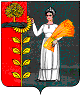 